MIMI WEBB RELEASES“RED FLAGS”NEW SINGLE & MUSIC VIDEO OUT NOWBEST NEW ARTIST NOMINEE AT THE 2023 BRIT AWARDSDEBUT ALBUM AMELIA ARRIVING MARCH 3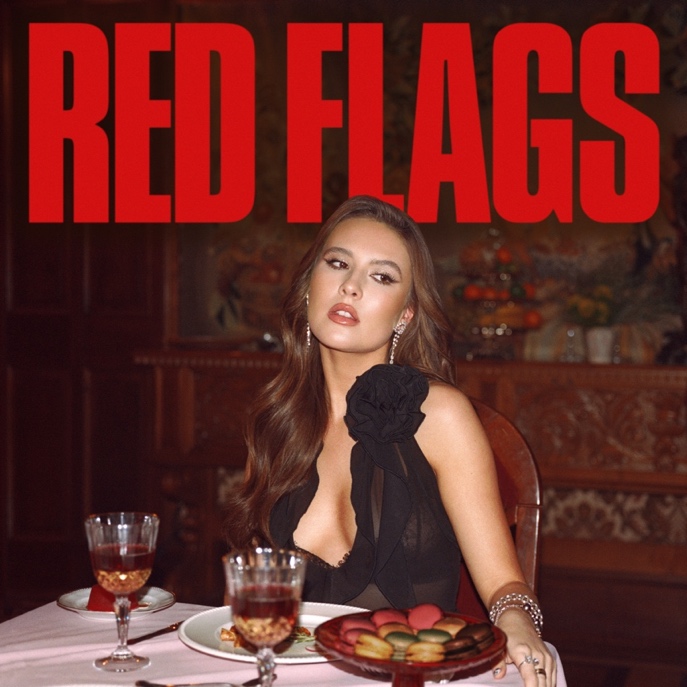 DOWNLOAD PRESS PHOTO HEREDOWNLOAD SINGLE ART HEREBreakout singer and songwriter Mimi Webb has released her latest pop anthem, “Red Flags”. The high-energy track gives fans another taste of what to expect from her forthcoming debut album, Amelia, out March 3, 2023.Mimi’s powerful vocals and lyrics are brought to life in the music video, directed by Drew Kirsch, as she takes viewers on a journey of hindsight, revenge, and reclaiming power that every scorned lover dreams about. WATCH HERE. The song was written by Mimi Webb, Connor McDonough, Toby McDonough, Ryan Daly, Castle, Cirkut, and produced by Connor McDonough, Ryan Daly, and Cirkut.Mimi will stop by The Late Show with Stephen Colbert this Monday, January 16 for the TV performance debut of the new single. Additionally, she continues her ascent as one of the biggest artists to watch as she garnered a nomination for Best New Artist at the 2023 BRIT Awards.  Mimi’s highly anticipated debut album, Amelia, will feature 12 tracks including her smash hit “House On Fire,” and latest single “Ghost of You.” The album is titled after her full first name, Amelia, which will give fans insight into both sides of the budding star- Amelia, the girl from the UK countryside who loves to be at home with her family, friends, and dogs; and Mimi, the pop artist who loves to be up on stage traveling the world. Amelia is available for pre-order now.Following the album’s release, she will hit the road for her 2023 headline tour, The Amelia Tour. The 31-date tour will make stops across Europe and the UK, kicking off on March 11 in Madrid, Spain at Shoko continuing with stops in Berlin, Oslo, Paris, Manchester and more before concluding on April 24 in London, UK at O2 Academy Brixton. Multiple shows have already sold-out including Dublin and all UK dates. Full tour routing below. Tickets are available now at mimiwebb.com.In just two years the breakout artist has racked up over 852 million global streams to date, and multiple hit tracks including “House on Fire” and “Good Without.” Mimi’s performed at the Queen’s Platinum Jubilee in London, opened for Children In Need, has played numerous festivals such as Capital FM’s Summertime Ball, Isle of Wight Festival, and Montreux Jazz Festival, and on The Tonight Show Starring Jimmy Fallon and ELLEN. She has garnered praise from the likes of British Vogue, Rolling Stone, Harper’s BAZAAR, GRAMMY.com, and Billboard. Mimi shows no signs of slowing down as she gears up for the release of her debut album.2023 THE AMELIA TOUR DATES:ABOUT MIMI WEBBMimi Webb projects a voice as magnetic, massive, and magical as her personality. As “the girl next door” with a hell of vocal range, she’s quick to laugh, will let you know precisely what’s on her mind, and isn’t afraid to be heard. Originally hailing from the UK town of Canterbury, the pop singer and songwriter turns up the volume on every emotion with skyscraping runs and open-heart honesty.Inspired by the likes of Amy Winehouse, Emelie Sandé, and Sam Smith, she started writing songs of her own at 13-years-old in diaries before eventually learning guitar. Around the same time, she enrolled in The BRIT School—known for alumni such as Adele, Amy Winehouse, Jessie J, and more. Three years later, she left home, moved in with a host family, and attended the prestigious BIMM [British Institute of Modern Music]. In 2019, she landed management, and inked a deal with Epic Records, followed by the release of her debut single “Before I Go” in 2020.In a whirlwind two years, Mimi released her debut EP Seven Shades of Heartbreak (October 2021), amassed an international following with multiple hit tracks such as “House on Fire,” and “Good Without,” and became the first British female artist, since Dua Lipa in 2017, to land two singles in the UK Top 15 before her debut album.She has surpassed 852 million global streams to date and toured across the world- performing at festivals such as Capital FM’s Summertime Ball, Isle of Wight Festival, and Montreux Jazz Festival, as well as her own headline tours. Mimi has garnered critical acclaim from the likes of British Vogue, Rolling Stone, Harper’s BAZAAR, Billboard, and CLASH, and performed on The Tonight Show Starring Jimmy Fallon and ELLEN. Mimi’s highly anticipated debut album, Amelia will be released on March 3, 2023.CONNECT WITH MIMI:TIKTOK // INSTAGRAM // YOUTUBEFor more information and press enquiries please contactJenny EntwistleJenny@chuffmedia.comDATEVENUECITYApril 1UEANorwich, UK *sold-outApril 3O2 City HallNewcastle, UK *sold-outApril 4O2 AcademyGlasgow, UK *sold-outApril 6Ulster HallBelfast, UK *sold-outApril 73Olympia TheatreDublin, Ireland *sold-outApril 83Olympia TheatreDublin, Ireland *sold-outApril 10Guild of StudentsLiverpool, UK *sold-outApril 11O2 Victoria WarehouseManchester, UK *sold-outApril 14O2 AcademySheffield, UK *sold-outApril 15O2 AcademyLeeds, UK *sold-outApril 17Rock CityNottingham, UK *sold-outApril 18O2 AcademyBirmingham, UK *sold-outApril 20O2 AcademyBristol, UK *sold-outApril 21PavilionsPlymouth, UK *sold-outApril 22O2 AcademyBournemouth, UK *sold-outApril 24O2 Academy BrixtonLondon, UK *sold-out